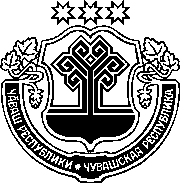 ЧӐВАШ РЕСПУБЛИКИНСАККУНӖЧӐВАШ РЕСПУБЛИКИН "ЧӐВАШ РЕСПУБЛИКИНЧЕ ВЫРӐНТИ 
ХӐЙ ТЫТӐМЛӐХ ОРГАНӖСЕНЕ ПАТШАЛӐХӐН УЙРӐМ 
ПОЛНОМОЧИЙӖСЕНЕ ПАРАССИ ҪИНЧЕН" САККУННЕ УЛШӐНУСЕМ КӖРТЕССИ ҪИНЧЕНЧӑваш Республикин Патшалӑх Канашӗ2019 ҫулхи раштав уйӑхӗн 20-мӗшӗнчейышӑннӑ1 статья Чӑваш Республикин "Чӑваш Республикинче вырӑнти хӑй тытӑмлӑх органӗсене патшалӑхӑн уйрӑм полномочийӗсене парасси ҫинчен" 2006 ҫулхи чӳк уйӑхӗн 30-мӗшӗнчи 55 №-лӗ саккунне (Чӑваш Республикин Патшалӑх Канашӗн ведомоҫӗсем, 2006, 72 №; 2007, 73, 74 №-сем; 2008, 76 №; 2009, 80, 82 №-сем; 2010, 84, 85 №-сем; 2011, 90, 91 №-сем; 2012, 92 (I том), 94 №-сем; "Республика" хаҫат, 2012, юпа уйӑхӗн 5-мӗшӗ, раштав уйӑхӗн 29-мӗшӗ; Чӑваш Республикин Саккунӗсен пуххи, 2013, 5, 6, 12 №-сем; 2014, 5, 6, 
11 №-сем; 2015, 12 №; 2016, 10, 12 №-сем; 2017, 3, 7 №-сем; "Республика" хаҫат, 2017, чӳк уйӑхӗн 8-мӗшӗ, раштав уйӑхӗн 13-мӗшӗ; 2018, ҫу уйӑхӗн 8-мӗшӗ; ҫӗртме уйӑхӗн 27-мӗшӗ, авӑн уйӑхӗн 19-мӗшӗ; 2019, пуш уйӑхӗн 6-мӗшӗ, пуш уйӑхӗн 13-мӗшӗ, ҫу уйӑхӗн 15-мӗшӗ, утӑ уйӑхӗн 17-мӗшӗ) ҫакӑн пек улшӑнусем кӗртес:1) 1 статьяра:а) 2-мӗш пайӑн 3-мӗш пунктӗнче "1–4-мӗш пунктсемпе" сӑмахсене "1–3-мӗш пунктсемпе" сӑмахсемпе улӑштарас;ӑ) 4-мӗш пайӑн 4-мӗш пункчӗ хӑйӗн вӑйне ҫухатнӑ тесе йышӑнас;2) 10 статьяра:а) ятӗнче "2–4-мӗш пунктсемпе" сӑмахсене "2-мӗш тата 3-мӗш пунктсемпе" сӑмахсемпе улӑштарас;ӑ) 1-мӗш пайра "2–4-мӗш пунктсемпе" сӑмахсене "2-мӗш тата 3-мӗш пунктсемпе" сӑмахсемпе улӑштарас;б) 2-мӗш пайӑн виҫҫӗмӗш абзацӗнче "2–4-мӗш пунктсемпе" сӑмахсене "2-мӗш тата 3-мӗш пунктсемпе" сӑмахсемпе улӑштарас;в) 4-мӗш пайра "2–4-мӗш пунктсемпе" сӑмахсене "2-мӗш тата 3-мӗш пунктсемпе" сӑмахсемпе улӑштарас;3) 11 статьяра:а) ятӗнче "2–4-мӗш пунктсемпе" сӑмахсене "2-мӗш тата 3-мӗш пунктсемпе" сӑмахсемпе улӑштарас;ӑ) 1-мӗш пайра "2–4-мӗш пунктсемпе" сӑмахсене "2-мӗш тата 3-мӗш пунктсемпе" сӑмахсемпе улӑштарас;б) 2-мӗш пайӑн виҫҫӗмӗш абзацӗнче "2–4-мӗш пунктсемпе" сӑмахсене "2-мӗш тата 3-мӗш пунктсемпе" сӑмахсемпе улӑштарас;4) 17 статьян 1-мӗш пайӗнче:а) 4-мӗш пунктӑн тӑваттӑмӗш абзацӗнче "1–4-мӗш пунктсемпе" сӑмахсене "1–3-мӗш пунктсемпе" сӑмахсемпе улӑштарас;ӑ) 5-мӗш пунктӑн тӑххӑрмӗш абзацӗ хӑйӗн вӑйне ҫухатнӑ тесе йышӑнас.2 статья Ҫак Саккун ӑна официаллӑ йӗркепе пичетлесе кӑларнӑ кун хыҫҫӑн вунӑ кун иртсен вӑя кӗрет.Шупашкар хулиЧӑваш РеспубликинПуҫлӑхӗМ. Игнатьев